Зарегистрировано в Минюсте России 8 мая 2015 г. N 37182МИНИСТЕРСТВО ЗДРАВООХРАНЕНИЯ РОССИЙСКОЙ ФЕДЕРАЦИИПРИКАЗот 14 апреля 2015 г. N 187нОБ УТВЕРЖДЕНИИ ПОРЯДКАОКАЗАНИЯ ПАЛЛИАТИВНОЙ МЕДИЦИНСКОЙ ПОМОЩИВЗРОСЛОМУ НАСЕЛЕНИЮВ соответствии со статьей 37 Федерального закона от 21 ноября 2011 г. N 323-ФЗ "Об основах охраны здоровья граждан в Российской Федерации" (Собрание законодательства Российской Федерации, 2011, N 48, ст. 6724; 2012, N 26, ст. 3442, 3446; 2013, N 27, ст. 3459, 3477; N 30, ст. 4038; N 39, ст. 4883; N 48, ст. 6165; N 52, ст. 6951; 2014, N 23, ст. 2930; N 30, ст. 4106, 4244, 4247, 4257; N 43, ст. 5798; N 49, ст. 6927, 6928; 2015, N 1, ст. 72, 85; N 10, ст. 1425; N 14, ст. 2018) приказываю:1. Утвердить прилагаемый Порядок оказания паллиативной медицинской помощи взрослому населению.2. Признать утратившим силу приказ Министерства здравоохранения Российской Федерации от 21 декабря 2012 г. N 1343н "Об утверждении Порядка оказания паллиативной медицинской помощи взрослому населению" (зарегистрирован Министерством юстиции Российской Федерации 11 февраля 2013 г., регистрационный N 26973).МинистрВ.И.СКВОРЦОВАУтвержденприказом Министерства здравоохраненияРоссийской Федерацииот 14 апреля 2015 г. N 187нПОРЯДОКОКАЗАНИЯ ПАЛЛИАТИВНОЙ МЕДИЦИНСКОЙ ПОМОЩИВЗРОСЛОМУ НАСЕЛЕНИЮ1. Настоящий Порядок устанавливает правила оказания взрослому населению паллиативной медицинской помощи, направленной на улучшение качества жизни граждан, страдающих неизлечимыми прогрессирующими заболеваниями и состояниями, которые, как правило, приводят к преждевременной смерти, а также заболеваниями в стадии, когда исчерпаны возможности радикального лечения, за исключением больных ВИЧ-инфекцией <1>.--------------------------------<1> Приказ Министерства здравоохранения и социального развития Российской Федерации от 17 сентября 2007 г. N 610 "О мерах по организации оказания паллиативной помощи больным ВИЧ-инфекцией" (зарегистрирован Министерством юстиции Российской Федерации 19 октября 2007 г., регистрационный N 10355).2. Оказание паллиативной медицинской помощи осуществляется медицинскими организациями и иными организациями, осуществляющими медицинскую деятельность (далее - медицинские организации), государственной, муниципальной и частной систем здравоохранения с учетом права пациента на выбор врача и медицинской организации <1>.--------------------------------<1> Статья 21 Федерального закона от 21 ноября 2011 г. N 323-ФЗ "Об основах охраны здоровья граждан в Российской Федерации" (Собрание законодательства Российской Федерации, 2011, N 48, ст. 6724; 2012, N 26, ст. 3442, 3446; 2013, N 27, ст. 3459, 3477; N 30, ст. 4038; N 39, ст. 4883; N 48, ст. 6165; N 52, ст. 6951; 2014, N 23, ст. 2930; N 30, ст. 4106, 4244, 4247, 4257; N 43, ст. 5798; N 49, ст. 6927, 6928; 2015, N 1, ст. 72, 85; N 10, ст. 1425; N 14, ст. 2018).3. Паллиативная медицинская помощь оказывается на основе принципов соблюдения этических и моральных норм, а также уважительного и гуманного отношения к пациенту и его родственникам со стороны медицинских и иных работников.4. Паллиативная медицинская помощь оказывается в следующих условиях:амбулаторно (в условиях, не предусматривающих круглосуточного медицинского наблюдения и лечения), в том числе на дому при вызове медицинского работника;стационарно (в условиях, обеспечивающих круглосуточное медицинское наблюдение и лечение).5. Основной целью паллиативной медицинской помощи является эффективное и своевременное избавление от боли и облегчение других тяжелых проявлений заболевания в целях улучшения качества жизни неизлечимо больных лиц до момента их смерти.6. Паллиативная медицинская помощь оказывается пациентам с неизлечимыми прогрессирующими заболеваниями и состояниями, среди которых выделяют следующие основные группы:пациенты с различными формами злокачественных новообразований;пациенты с органной недостаточностью в стадии декомпенсации, при невозможности достичь ремиссии заболевания или стабилизации состояния пациента;пациенты с хроническими прогрессирующими заболеваниями терапевтического профиля в терминальной стадии развития;пациенты с тяжелыми необратимыми последствиями нарушений мозгового кровообращения, нуждающиеся в симптоматическом лечении и в обеспечении ухода при оказании медицинской помощи;пациенты с тяжелыми необратимыми последствиями травм, нуждающиеся в симптоматической терапии и в обеспечении ухода при оказании медицинской помощи;пациенты с дегенеративными заболеваниями нервной системы на поздних стадиях развития заболевания;пациенты с различными формами деменции, в том числе с болезнью Альцгеймера, в терминальной стадии заболевания.7. Паллиативная медицинская помощь в амбулаторных условиях оказывается в кабинетах паллиативной медицинской помощи и выездными патронажными службами паллиативной медицинской помощи, созданными в медицинских организациях (в том числе в хосписах), в соответствии с приложениями N 1 - 6, 10 - 12 к настоящему Порядку, на основе взаимодействия врачей-терапевтов, врачей-терапевтов участковых, врачей общей практики (семейных врачей), врачей по паллиативной медицинской помощи, иных врачей-специалистов и медицинских работников.8. Паллиативная медицинская помощь в стационарных условиях оказывается в отделениях паллиативной медицинской помощи, отделениях сестринского ухода медицинских организаций, хосписах и домах (больницах) сестринского ухода, организованных в соответствии с приложениями N 7 - 18 к настоящему Порядку.9. Направление больных злокачественными новообразованиями в медицинские организации, оказывающие паллиативную медицинскую помощь в амбулаторных условиях, осуществляют:врачи-онкологи при наличии гистологически верифицированного диагноза;врачи-терапевты участковые, врачи общей практики (семейные врачи) при наличии заключения врача-онколога об инкурабельности заболевания и необходимости проведения симптоматического и обезболивающего лечения.10. Направление больных злокачественными новообразованиями в медицинские организации, оказывающие паллиативную медицинскую помощь в стационарных условиях, осуществляют:врачи по паллиативной медицинской помощи кабинетов паллиативной медицинской помощи, выездных патронажных служб паллиативной медицинской помощи, хосписов, отделений паллиативной медицинской помощи, врачи-онкологи при наличии гистологически верифицированного диагноза;врачи-терапевты участковые, врачи общей практики (семейные врачи) при наличии заключения врача-онколога об инкурабельности заболевания и необходимости проведения симптоматического и обезболивающего лечения.11. При отсутствии гистологически верифицированного диагноза в случаях, предусмотренных абзацем вторым пункта 9 и абзацем вторым пункта 10 настоящего Порядка, направление больных злокачественными новообразованиями в медицинские организации, оказывающие паллиативную медицинскую помощь, осуществляется по решению врачебной комиссии медицинской организации, в которой проводится наблюдение и лечение пациента <1>.--------------------------------<1> Приказ Министерства здравоохранения и социального развития Российской Федерации от 5 мая 2012 г. N 502н "Об утверждении порядка создания и деятельности врачебной комиссии медицинской организации" (зарегистрирован Министерством юстиции Российской Федерации 9 июня 2012 г., регистрационный N 24516), с изменениями, внесенными приказом Министерства здравоохранения Российской Федерации от 2 декабря 2013 г. N 886н (зарегистрирован Министерством юстиции Российской Федерации 23 декабря 2013 г. N 30714).12. Направление пациентов, за исключением больных злокачественными новообразованиями, в медицинские организации, оказывающие паллиативную медицинскую помощь, осуществляется по решению врачебной комиссии медицинской организации, в которой проводится наблюдение и лечение пациента.13. При направлении пациента в медицинскую организацию, оказывающую паллиативную медицинскую помощь, оформляется выписка из медицинской карты пациента, получившего медицинскую помощь в амбулаторных условиях <1>, или медицинской карты стационарного больного, с указанием диагноза, результатов клинических, лабораторных и инструментальных исследований, рекомендаций по диагностике и лечению, иным медицинским мероприятиям.--------------------------------<1> Приказ Министерства здравоохранения Российской Федерации от 15 декабря 2014 г. N 834н "Об утверждении унифицированных форм медицинской документации, используемых в медицинских организациях, оказывающих медицинскую помощь в амбулаторных условиях, и порядков по их заполнению" (зарегистрирован Министерством юстиции Российской Федерации 20 февраля 2015 г., регистрационный N 36160).14. При наличии медицинских показаний для оказания специализированной, в том числе высокотехнологичной, медицинской помощи и невозможности ее оказания в медицинской организации, оказывающей паллиативную медицинскую помощь, пациент направляется в медицинские организации, оказывающие специализированную, в том числе высокотехнологичную, медицинскую помощь соответствующего профиля.15. При выписке из медицинской организации, оказывающей паллиативную медицинскую помощь в стационарных условиях, пациент направляется в медицинскую организацию, оказывающую паллиативную медицинскую помощь в амбулаторных условиях, для организации динамического наблюдения и лечения.16. Пациенты, нуждающиеся в круглосуточном сестринском уходе, в случае если отсутствуют медицинские показания для постоянного наблюдения врача, направляются в отделения сестринского ухода, организованные в соответствии с приложениями N 13 - 15 к настоящему Порядку, или в дома (больницы) сестринского ухода, организованные в соответствии с приложениями N 16 - 18 к настоящему Порядку.17. При оказании паллиативной медицинской помощи взрослому населению назначение и выписывание обезболивающих лекарственных препаратов, в том числе наркотических и психотропных лекарственных препаратов, включенных в списки II и III Перечня наркотических средств, психотропных веществ и их прекурсоров, подлежащих контролю в Российской Федерации <1> (далее - Перечень), осуществляется в соответствии с приказом Министерства здравоохранения Российской Федерации от 20 декабря 2012 г. N 1175н "Об утверждении порядка назначения и выписывания лекарственных препаратов, а также форм рецептурных бланков на лекарственные препараты, порядка оформления указанных бланков, их учета и хранения" (зарегистрирован Министерством юстиции Российской Федерации 25 июня 2012 г., регистрационный N 28883) с изменениями, внесенными приказом Министерства здравоохранения Российской Федерации от 2 декабря 2013 г. N 886н (зарегистрирован Министерством юстиции Российской Федерации 23 декабря 2013 г., регистрационный N 30714).--------------------------------<1> Постановление Правительства Российской Федерации от 30 июня 1998 г. N 681 "Об утверждении перечня наркотических средств, психотропных веществ и их прекурсоров, подлежащих контролю в Российской Федерации" (Собрание законодательства Российской Федерации, 1998, N 27, ст. 3198; 2004, N 8, ст. 663; N 47, ст. 4666; 2006, N 29, ст. 3253; 2007, N 28, ст. 3439; N 26, ст. 3183; 2009, N 52, ст. 6572; 2010, N 3, ст. 314; N 17, ст. 2100; N 24, ст. 3035; N 28, ст. 3703; N 31, ст. 4271; N 45, ст. 5864; N 50, ст. 6696, ст. 6720; 2011, N 10, ст. 1390; N 12, ст. 1635; N 29, ст. 4466, ст. 4473; N 42, ст. 5921; N 51, ст. 7534; 2012, N 10, ст. 1232; N 11, ст. 1295; N 19, ст. 2400; N 22, ст. 2854; N 37, ст. 5002; N 41, ст. 5625; N 48, ст. 6686; N 49, ст. 6861; 2013, N 6, ст. 558; N 9, ст. 953; N 25, ст. 3159; N 29, ст. 3962; N 37, ст. 4706; N 46, ст. 5943; N 51, ст. 6869; N 14, ст. 1626; 2014, N 23, ст. 2987; N 27, ст. 3763; N 44, ст. 6068; N 51, ст. 7430; N 11, ст. 1593).18. При выписывании из медицинской организации, оказывающей паллиативную медицинскую помощь в стационарных условиях, пациенту даются рекомендации по дальнейшему наблюдению, лечению, а также организации и проведению ухода в амбулаторных условиях.В отдельных случаях по решению руководителя медицинской организации при выписывании из медицинской организации, оказывающей паллиативную медицинскую помощь в стационарных условиях, пациенту, получающему наркотические и психотропные лекарственные препараты и нуждающемуся в продолжении лечения в амбулаторных условиях, могут назначаться либо выдаваться одновременно с выпиской из истории болезни наркотические и психотропные лекарственные препараты списков II и III Перечня на срок приема пациентом до 5 дней.19. Транспортировка пациента домой или в другую медицинскую организацию осуществляется в порядке, установленном органом исполнительной власти субъекта Российской Федерации в сфере здравоохранения на основании установленных законодательством в сфере охраны здоровья полномочий <1>.--------------------------------<1> Статья 16 Федерального закона от 21 ноября 2011 г. N 323-ФЗ "Об основах охраны здоровья граждан в Российской Федерации" (Собрание законодательства Российской Федерации, 2011, N 48, ст. 6724; 2012, N 26, ст. 3442, 3446; 2013, N 27, ст. 3459, 3477; N 30, ст. 4038; N 39, ст. 4883; N 48, ст. 6165; N 52, ст. 6951; 2014, N 23, ст. 2930; N 30, ст. 4106, 4244, 4247, 4257; N 43, ст. 5798; N 49, ст. 6927, 6928; 2015, N 1, ст. 72, 85; N 10, ст. 1425; N 14, ст. 2018).20. Сведения о медицинских организациях, оказывающих паллиативную медицинскую помощь, доводятся до граждан лечащими врачами, а также путем размещения медицинскими организациями сведений в информационно-телекоммуникационной сети "Интернет".21. Медицинские организации, оказывающие паллиативную медицинскую помощь, осуществляют свою деятельность во взаимодействии с благотворительными, добровольческими (волонтерскими) и религиозными организациями.22. Медицинские организации, оказывающие паллиативную медицинскую помощь, могут использоваться в качестве клинической базы образовательных учреждений среднего, высшего и дополнительного профессионального образования, а также научных организаций, оказывающих медицинскую помощь.Приложение N 1к Порядку оказания паллиативноймедицинской помощи взросломунаселению, утвержденному приказомМинистерства здравоохраненияРоссийской Федерацииот 14 апреля 2015 г. N 187нПРАВИЛАОРГАНИЗАЦИИ ДЕЯТЕЛЬНОСТИ КАБИНЕТА ПАЛЛИАТИВНОЙМЕДИЦИНСКОЙ ПОМОЩИ1. Настоящие Правила определяют порядок организации деятельности кабинета паллиативной медицинской помощи (далее - Кабинет).2. Кабинет является структурным подразделением медицинской организации или иной организации, осуществляющей медицинскую деятельность (далее - медицинская организация), и создается в целях оказания паллиативной медицинской помощи взрослому населению в амбулаторных условиях.3. Штатная численность Кабинета устанавливается руководителем медицинской организации, в составе которой он создан, исходя из объема проводимой лечебно-диагностической работы и численности обслуживаемого населения, с учетом рекомендуемых штатных нормативов, предусмотренных приложением N 2 к настоящему Порядку.4. На должность врача по паллиативной медицинской помощи назначается врач, соответствующий квалификационным требованиям к медицинским работникам <1> с высшим образованием по специальностям "Акушерство и гинекология", "Анестезиология-реаниматология", "Гастроэнтерология", "Гематология", "Гериатрия", "Дерматовенерология", "Диабетология", "Инфекционные болезни", "Кардиология", "Колопроктология", "Мануальная терапия", "Неврология", "Нейрохирургия", "Нефрология", "Общая врачебная практика (семейная медицина)", "Онкология", "Оториноларингология", "Офтальмология", "Пластическая хирургия", "Психиатрия", "Психиатрия-наркология", "Психотерапия", "Пульмонология", "Радиология", "Радиотерапия", "Ревматология", "Сердечно-сосудистая хирургия", "Скорая медицинская помощь", "Терапия", "Торакальная хирургия", "Травматология и ортопедия", "Трансфузиология", "Урология", "Фтизиатрия", "Хирургия", "Челюстно-лицевая хирургия", "Эндокринология", прошедший обучение по дополнительным профессиональным программам (повышение квалификации) по вопросам оказания паллиативной медицинской помощи.--------------------------------<1> Подпункт 5.2.2 Положения о Министерстве здравоохранения Российской Федерации, утвержденного постановлением Правительства Российской Федерации от 19 июня 2012 г. N 608 (Собрание законодательства Российской Федерации, 2012, N 26, ст. 3526; 2013, N 16, ст. 1970; N 20, ст. 2477; N 22, ст. 2812; N 33, ст. 4386; N 45, ст. 5822; 2014, N 12, ст. 1296; N 26, ст. 3577; N 30, ст. 4307; N 37, ст. 4969; 2015, N 2, ст. 491; N 12, ст. 1763).5. На должность медицинской сестры Кабинета назначается медицинский работник, соответствующий квалификационным требованиям к медицинским работникам со средним профессиональным образованием и прошедший обучение по дополнительным профессиональным программам (повышение квалификации) по вопросам оказания паллиативной медицинской помощи.6. Кабинет осуществляет следующие функции:оказание паллиативной медицинской помощи в амбулаторных условиях, в том числе на дому при вызове медицинского работника;динамическое наблюдение за пациентами, нуждающимися в оказании паллиативной медицинской помощи;назначение и выписывание наркотических и психотропных лекарственных препаратов пациентам, нуждающимся в обезболивании;направление при наличии медицинских показаний пациентов в медицинскую организацию, оказывающую паллиативную медицинскую помощь в стационарных условиях;направление пациента, нуждающегося в круглосуточном сестринском уходе, в случае если отсутствуют медицинские показания для постоянного наблюдения врача, в отделение или дом (больницу) сестринского ухода;организация консультаций пациентов врачом-специалистом по профилю основного заболевания и врачами других специальностей;оказание консультативной помощи врачам-специалистам по вопросам паллиативной медицинской помощи;оказание социально-психологической помощи пациентам и их родственникам;взаимодействие с органами и организациями системы социального обслуживания;обучение пациентов, их родственников и лиц, осуществляющих уход, навыкам ухода;повышение профессиональной квалификации медицинских работников;осуществление учета пациентов, нуждающихся в оказании паллиативной медицинской помощи;ведение учетной и отчетной документации, предоставление отчетов о деятельности в установленном порядке, сбор данных для информационных систем в сфере здравоохранения в соответствии с законодательством Российской Федерации;иные функции в соответствии с законодательством Российской Федерации.7. Оснащение Кабинета осуществляется в соответствии со стандартом оснащения, предусмотренным приложением N 3 к настоящему Порядку.8. Кабинет для обеспечения своей деятельности использует возможности лечебно-диагностических и вспомогательных подразделений медицинской организации, в составе которой он создан.Приложение N 2к Порядку оказания паллиативноймедицинской помощи взросломунаселению, утвержденному приказомМинистерства здравоохраненияРоссийской Федерацииот 14 апреля 2015 г. N 187нРЕКОМЕНДУЕМЫЕ ШТАТНЫЕ НОРМАТИВЫКАБИНЕТА ПАЛЛИАТИВНОЙ МЕДИЦИНСКОЙ ПОМОЩИПримечания:1. В медицинской организации, в составе которой организован кабинет паллиативной медицинской помощи, рекомендуется предусматривать должности врача-психотерапевта или медицинского психолога из расчета 0,5 должности на 1 должность врача по паллиативной медицинской помощи и социального работника.2. Настоящие рекомендуемые штатные нормативы кабинета паллиативной медицинской помощи не распространяются на медицинские организации частной системы здравоохранения.Приложение N 3к Порядку оказания паллиативноймедицинской помощи взросломунаселению, утвержденному приказомМинистерства здравоохраненияРоссийской Федерацииот 14 апреля 2015 г. N 187нСТАНДАРТ ОСНАЩЕНИЯ КАБИНЕТА ПАЛЛИАТИВНОЙ МЕДИЦИНСКОЙ ПОМОЩИПриложение N 4к Порядку оказания паллиативноймедицинской помощи взросломунаселению, утвержденному приказомМинистерства здравоохраненияРоссийской Федерацииот 14 апреля 2015 г. N 187нПРАВИЛАОРГАНИЗАЦИИ ДЕЯТЕЛЬНОСТИ ВЫЕЗДНОЙ ПАТРОНАЖНОЙ СЛУЖБЫПАЛЛИАТИВНОЙ МЕДИЦИНСКОЙ ПОМОЩИ1. Настоящие Правила определяют порядок организации деятельности выездной патронажной службы паллиативной медицинской помощи (далее - выездная служба).2. Выездная служба является структурным подразделением медицинской организации или иной организации, осуществляющей медицинскую деятельность (далее - медицинская организация), и создается в целях организации оказания паллиативной медицинской помощи взрослому населению в амбулаторных условиях.3. Штатная численность выездной службы устанавливается руководителем медицинской организации, в составе которой создана выездная служба, исходя из объема проводимой лечебно-диагностической работы и численности обслуживаемого населения, с учетом рекомендуемых штатных нормативов, предусмотренных приложением N 5 к настоящему Порядку.4. На должность заведующего выездной службой назначается врач, соответствующий квалификационным требованиям к медицинским работникам с высшим образованием по специальностям "Акушерство и гинекология", "Анестезиология-реаниматология", "Гастроэнтерология", "Гематология", "Гериатрия", "Дерматовенерология", "Диабетология", "Инфекционные болезни", "Кардиология", "Колопроктология", "Мануальная терапия", "Неврология", "Нейрохирургия", "Нефрология", "Общая врачебная практика (семейная медицина)", "Онкология", "Оториноларингология", "Офтальмология", "Пластическая хирургия", "Психиатрия", "Психиатрия-наркология", "Психотерапия", "Пульмонология", "Радиология", "Радиотерапия", "Ревматология", "Сердечно-сосудистая хирургия", "Скорая медицинская помощь", "Терапия", "Торакальная хирургия", "Травматология и ортопедия", "Трансфузиология", "Урология", "Фтизиатрия", "Хирургия", "Челюстно-лицевая хирургия", "Эндокринология", прошедший обучение по дополнительным профессиональным программам (повышение квалификации) по вопросам оказания паллиативной медицинской помощи и имеющий стаж работы по специальности не менее 5 лет.5. На должность врача по паллиативной медицинской помощи выездной службы назначается врач, соответствующий требованиям, предусмотренным пунктом 4 настоящих Правил, без предъявления требования к стажу работы по специальности.6. На должность медицинской сестры выездной службы назначается медицинский работник, соответствующий квалификационным требованиям к медицинским работникам со средним профессиональным образованием и прошедший обучение по дополнительным профессиональным программам (повышение квалификации) по вопросам оказания паллиативной медицинской помощи.7. В выездной службе рекомендуется предусматривать:помещение для работы диспетчера;помещение для организации рабочего места врача и медицинской сестры;помещение для хранения медицинской документации.8. Выездная служба осуществляет следующие функции:оказание паллиативной медицинской помощи на дому;динамическое наблюдение за пациентами, нуждающимися в оказании паллиативной медицинской помощи;назначение и выписывание наркотических и психотропных лекарственных препаратов пациентам, нуждающимся в обезболивании;направление при наличии медицинских показаний пациентов в медицинскую организацию, оказывающую паллиативную медицинскую помощь в стационарных условиях;направление пациента, нуждающегося в круглосуточном сестринском уходе, в случае если отсутствуют медицинские показания для постоянного наблюдения врача, в отделение или дом (больницу) сестринского ухода;организация консультаций пациентов врачом-специалистом по профилю основного заболевания и врачами других специальностей;оказание консультативной помощи врачам-специалистам по вопросам паллиативной медицинской помощи;организационно-методическое сопровождение мероприятий по повышению доступности и качества паллиативной медицинской помощи и социально-психологической помощи;взаимодействие с органами и организациями системы социального обслуживания;обучение пациентов, их родственников и лиц, осуществляющих уход, навыкам ухода;повышение профессиональной квалификации медицинских работников;ведение учетной и отчетной документации, предоставление отчетов о деятельности в установленном порядке, сбор данных для информационных систем в сфере здравоохранения в соответствии с законодательством Российской Федерации;иные функции в соответствии с законодательством Российской Федерации.9. Оснащение выездной службы осуществляется в соответствии со стандартом оснащения, предусмотренным приложением N 6 к настоящему Порядку.10. Выездная служба для обеспечения своей деятельности использует возможности лечебно-диагностических и вспомогательных подразделений медицинской организации, в составе которой она создана.Приложение N 5к Порядку оказания паллиативноймедицинской помощи взросломунаселению, утвержденному приказомМинистерства здравоохраненияРоссийской Федерацииот 14 апреля 2015 г. N 187нРЕКОМЕНДУЕМЫЕ ШТАТНЫЕ НОРМАТИВЫВЫЕЗДНОЙ ПАТРОНАЖНОЙ СЛУЖБЫ ПАЛЛИАТИВНОЙМЕДИЦИНСКОЙ ПОМОЩИ <1>--------------------------------<1> В медицинских организациях, имеющих в своем составе выездную патронажную службу паллиативной медицинской помощи, рекомендуется предусматривать 1 должность социального работника.<2> В случае отсутствия врача-психотерапевта в медицинской организации, в структуре которой создана выездная патронажная служба паллиативной медицинской помощи.<3> В случае отсутствия медицинского психолога в медицинской организации, в структуре которой создана выездная патронажная служба паллиативной медицинской помощи.Примечания:Настоящие рекомендуемые штатные нормативы выездной патронажной службы паллиативной медицинской помощи не распространяются на медицинские организации частной системы здравоохранения.Приложение N 6к Порядку оказания паллиативноймедицинской помощи взросломунаселению, утвержденному приказомМинистерства здравоохраненияРоссийской Федерацииот 14 апреля 2015 г. N 187нСТАНДАРТОСНАЩЕНИЯ ВЫЕЗДНОЙ ПАТРОНАЖНОЙ СЛУЖБЫ ПАЛЛИАТИВНОЙМЕДИЦИНСКОЙ ПОМОЩИПриложение N 7к Порядку оказания паллиативноймедицинской помощи взросломунаселению, утвержденному приказомМинистерства здравоохраненияРоссийской Федерацииот 14 апреля 2015 г. N 187нПРАВИЛАОРГАНИЗАЦИИ ДЕЯТЕЛЬНОСТИ ОТДЕЛЕНИЯ ПАЛЛИАТИВНОЙМЕДИЦИНСКОЙ ПОМОЩИ1. Настоящие Правила определяют организацию деятельности отделения паллиативной медицинской помощи (далее - Отделение).2. Отделение является структурным подразделением медицинской организации или иной организации, осуществляющей медицинскую деятельность (далее - медицинская организация), и создается в целях оказания паллиативной медицинской помощи гражданам в стационарных условиях.3. Штатная численность Отделения устанавливается руководителем медицинской организации, в составе которой оно создано, исходя из объема проводимой лечебно-диагностической работы и численности обслуживаемого населения, с учетом рекомендуемых штатных нормативов, предусмотренных приложением N 8 к настоящему Порядку.4. На должность заведующего Отделением назначается врач, соответствующий квалификационным требованиям к медицинским работникам с высшим образованием по специальностям "Акушерство и гинекология", "Анестезиология-реаниматология", "Гастроэнтерология", "Гематология", "Гериатрия", "Дерматовенерология", "Диабетология", "Инфекционные болезни", "Кардиология", "Колопроктология", "Мануальная терапия", "Неврология", "Нейрохирургия", "Нефрология", "Общая врачебная практика (семейная медицина)", "Онкология", "Оториноларингология", "Офтальмология", "Пластическая хирургия", "Психиатрия", "Психиатрия-наркология", "Психотерапия", "Пульмонология", "Радиология", "Радиотерапия", "Ревматология", "Сердечно-сосудистая хирургия", "Скорая медицинская помощь", "Терапия", "Торакальная хирургия", "Травматология и ортопедия", "Трансфузиология", "Урология", "Фтизиатрия", "Хирургия", "Челюстно-лицевая хирургия", "Эндокринология", прошедший обучение по дополнительным профессиональным программам (повышение квалификации) по вопросам оказания паллиативной медицинской помощи и имеющий стаж работы по специальности не менее 5 лет.5. На должность врача по паллиативной медицинской помощи Отделения назначается врач, соответствующий требованиям, предусмотренным пунктом 4 настоящих Правил, без предъявления требования к стажу работы по специальности.6. На должность медицинской сестры Отделения назначается медицинский работник, соответствующий квалификационным требованиям к медицинским работникам со средним профессиональным образованием и прошедший обучение по программам дополнительного профессионального образования (повышение квалификации) по вопросам оказания паллиативной медицинской помощи.7. В Отделении рекомендуется предусматривать:смотровой кабинет;кабинет врачей;пост медицинской сестры;палаты для больных, в том числе одноместные;перевязочную;процедурную;кабинет заведующего;сестринскую;кабинет старшей медицинской сестры;комнату для хранения медицинского оборудования;помещение сестры-хозяйки;буфетную и раздаточную;помещение для сбора грязного белья;душевую и туалет для медицинских работников;душевые и туалеты для больных;помещение для санитарной обработки;санитарную комнату;помещение для психологической разгрузки.8. Рекомендуемая коечная мощность Отделения - не более 30 коек.9. Отделение осуществляет следующие функции:оказание паллиативной медицинской помощи в стационарных условиях;назначение наркотических и психотропных лекарственных препаратов пациентам, нуждающимся в обезболивании;осуществление ухода за пациентами, в том числе профилактика и лечение пролежней, уход за дренажами и стомами, кормление, включая зондовое питание;организация консультаций пациентов врачом-специалистом по профилю основного заболевания и врачами других специальностей;оказание консультативной помощи врачам-специалистам по вопросам паллиативной медицинской помощи;организационно-методическое сопровождение мероприятий по повышению доступности и качества паллиативной медицинской помощи и социально-психологической помощи;взаимодействие с органами и организациями системы социального обслуживания;обучение пациентов, их родственников и лиц, осуществляющих уход, навыкам ухода;повышение профессиональной квалификации медицинских работников;ведение учетной и отчетной документации, предоставление отчетов о деятельности в установленном порядке, сбор данных для информационных систем в сфере здравоохранения в соответствии с законодательством Российской Федерации;иные функции в соответствии с законодательством Российской Федерации.10. Основные показания для госпитализации пациентов в Отделение:выраженный болевой синдром, не поддающийся лечению в амбулаторных условиях, в том числе на дому;тяжелые проявления заболеваний, требующие симптоматического лечения под наблюдением врача в стационарных условиях;необходимость проведения дезинтоксикационной терапии, нормализации показателей крови;подбор схемы терапии для продолжения лечения на дому;необходимость проведения медицинских вмешательств, осуществление которых невозможно в амбулаторных условиях, в том числе на дому (выполнение пункций, установка стентов, дренажей, применение методов региональной анестезии и прочее).11. Оснащение Отделения осуществляется в соответствии со стандартом оснащения, предусмотренным приложением N 9 к настоящему Порядку.12. Отделение для обеспечения своей деятельности использует возможности лечебно-диагностических и вспомогательных подразделений медицинской организации, в составе которой оно создано.13. В Отделении создаются условия, обеспечивающие возможность посещения пациента и пребывания родственников с ним в медицинской организации с учетом состояния пациента, соблюдения противоэпидемического режима и интересов иных лиц, работающих и (или) находящихся в медицинской организации <1>.--------------------------------<1> Пункт 6 части 1 статьи 6 Федерального закона от 21 ноября 2011 г. N 323-ФЗ "Об основах охраны здоровья граждан в Российской Федерации" (Собрание законодательства Российской Федерации, 2011, N 48, ст. 6724; 2012, N 26, ст. 3442, 3446; 2013, N 27, ст. 3459, 3477; N 30, ст. 4038; N 39, ст. 4883; N 48, ст. 6165; N 52, ст. 6951; 2014, N 23, ст. 2930; N 30, ст. 4106, 4244, 4247, 4257; N 43, ст. 5798; N 49, ст. 6927, 6928; 2015, N 1, ст. 72, 85; N 10, ст. 1425; N 14, ст. 2018).Приложение N 8к Порядку оказания паллиативноймедицинской помощи взросломунаселению, утвержденному приказомМинистерства здравоохраненияРоссийской Федерацииот 14 апреля 2015 г. N 187нРЕКОМЕНДУЕМЫЕ ШТАТНЫЕ НОРМАТИВЫОТДЕЛЕНИЯ ПАЛЛИАТИВНОЙ МЕДИЦИНСКОЙ ПОМОЩИПриложение N 9к Порядку оказания паллиативноймедицинской помощи взросломунаселению, утвержденному приказомМинистерства здравоохраненияРоссийской Федерацииот 14 апреля 2015 г. N 187нСТАНДАРТОСНАЩЕНИЯ ОТДЕЛЕНИЯ ПАЛЛИАТИВНОЙ МЕДИЦИНСКОЙ ПОМОЩИ--------------------------------<1> В случае отсутствия системы для централизованной подачи кислорода.Приложение N 10к Порядку оказания паллиативноймедицинской помощи взросломунаселению, утвержденному приказомМинистерства здравоохраненияРоссийской Федерацииот 14 апреля 2015 г. N 187нПРАВИЛА ОРГАНИЗАЦИИ ДЕЯТЕЛЬНОСТИ ХОСПИСА1. Настоящие Правила определяют организацию деятельности хосписа.2. Хоспис оказывает паллиативную медицинскую помощь гражданам в амбулаторных и стационарных условиях.3. Штатная численность хосписа устанавливается учредителем исходя из объема проводимой лечебно-диагностической работы и численности обслуживаемого населения, с учетом рекомендуемых штатных нормативов, предусмотренных приложением N 11 к настоящему Порядку.4. В структуре Хосписа рекомендуется предусматривать:выездную патронажную службу паллиативной медицинской помощи (далее - выездная служба), осуществляющую свою деятельность в соответствии с приложениями N 4 - 6 к настоящему Порядку;приемное отделение;отделение круглосуточного медицинского наблюдения и лечения;организационно-методический отдел (кабинет);административно-хозяйственную службу;вспомогательные службы (аптека, прачечная, пищеблок);5. Хоспис возглавляет руководитель, назначаемый на должность и освобождаемый от должности учредителем.6. На должность руководителя хосписа назначается специалист, соответствующий Квалификационным характеристикам должностей работников в сфере здравоохранения Единого квалификационного справочника должностей руководителей, специалистов и служащих, утвержденного приказом Министерства здравоохранения и социального развития Российской Федерации от 23 июля 2010 г. N 541н (зарегистрирован Министерством юстиции Российской Федерации 25 августа 2010 г., регистрационный N 18247).7. На должность заведующего отделением круглосуточного медицинского наблюдения и лечения хосписа назначается врач, соответствующий квалификационным требованиям к медицинским работникам с высшим образованием по специальностям "Акушерство и гинекология", "Анестезиология-реаниматология", "Гастроэнтерология", "Гематология", "Гериатрия", "Дерматовенерология", "Диабетология", "Инфекционные болезни", "Кардиология", "Колопроктология", "Мануальная терапия", "Неврология", "Нейрохирургия", "Нефрология", "Общая врачебная практика (семейная медицина)", "Онкология", "Оториноларингология", "Офтальмология", "Пластическая хирургия", "Психиатрия", "Психиатрия-наркология", "Психотерапия", "Пульмонология", "Радиология", "Радиотерапия", "Ревматология", "Сердечно-сосудистая хирургия", "Скорая медицинская помощь", "Терапия", "Торакальная хирургия", "Травматология и ортопедия", "Трансфузиология", "Урология", "Фтизиатрия", "Хирургия", "Челюстно-лицевая хирургия", "Эндокринология", прошедший обучение по дополнительным профессиональным программам (повышение квалификации) по вопросам оказания паллиативной медицинской помощи и имеющий стаж работы по специальности не менее 5 лет.8. Рекомендуемая коечная мощность отделения круглосуточного медицинского наблюдения и лечения хосписа - не более 30 коек.9. В отделении круглосуточного медицинского наблюдения и лечения хосписа рекомендуется предусматривать:палаты для больных, в том числе одноместные;кабинет заведующего;кабинет врачей;кабинет старшей медицинской сестры;пост медицинской сестры;сестринскую;помещение сестры-хозяйки;перевязочную;процедурную;комнату для хранения медицинского оборудования;столовую или буфетную;раздаточную;душевые и туалеты для больных;душевую и туалет для медицинских работников;помещение для санитарной обработки;помещение для сбора грязного белья;санитарную комнату;рекреационную зону;помещение для психологической разгрузки;помещение для прощания.10. Основные медицинские показания для госпитализации пациентов в отделение круглосуточного медицинского наблюдения и лечения хосписа:выраженный болевой синдром в терминальной стадии заболевания, преимущественно у пациентов с онкологическими заболеваниями, не поддающийся лечению в амбулаторных условиях, в том числе на дому;нарастание тяжелых проявлений заболеваний, не поддающихся лечению в амбулаторных условиях, в том числе на дому, требующих симптоматического лечения под наблюдением врача в стационарных условиях;необходимость подбора схемы терапии для продолжения лечения на дому;отсутствие условий для проведения симптоматического лечения и ухода в амбулаторных условиях, в том числе на дому.11. Хоспис осуществляет следующие функции:оказание паллиативной медицинской помощи в амбулаторных условиях, в том числе на дому, а также в стационарных условиях;назначение и выписывание наркотических и психотропных лекарственных препаратов пациентам, нуждающимся в обезболивании;осуществление ухода за пациентами, в том числе профилактика и лечение пролежней, уход за дренажами и стомами, кормление, включая зондовое питание;организация пациентам консультаций врачом-специалистом по профилю основного заболевания и врачами других специальностей;оказание консультативной помощи врачам-специалистам по вопросам паллиативной медицинской помощи;организационно-методическое сопровождение мероприятий по повышению доступности и качества паллиативной медицинской помощи и социально-психологической помощи;взаимодействие с органами и организациями системы социального обслуживания;обучение пациентов, их родственников и лиц, осуществляющих уход, навыкам ухода;содействие пациентам и их родственникам в решении социальных и юридических вопросов;предоставление пациентам возможности удовлетворения духовных потребностей;ведение учетной и отчетной документации, предоставление отчетов о деятельности в установленном порядке, сбор данных для информационных систем в сфере здравоохранения в соответствии с законодательством Российской Федерации;иные функции в соответствии с законодательством Российской Федерации.12. Оснащение хосписа осуществляется в соответствии со стандартом оснащения, предусмотренным приложением N 12 к настоящему Порядку.13. В хосписе создаются условия, обеспечивающие возможность посещения пациента и пребывания родственников с ним с учетом состояния пациента, соблюдения противоэпидемического режима и интересов иных лиц, работающих и (или) находящихся в хосписе.Приложение N 11к Порядку оказания паллиативноймедицинской помощи взросломунаселению, утвержденному приказомМинистерства здравоохраненияРоссийской Федерацииот 14 апреля 2015 г. N 187нРЕКОМЕНДУЕМЫЕ ШТАТНЫЕ НОРМАТИВЫХОСПИСА (ЗА ИСКЛЮЧЕНИЕМ ВЫЕЗДНОЙ ПАТРОНАЖНОЙ СЛУЖБЫ)Примечания:В хосписе рекомендуется предусматривать 1 должность социального работника.Приложение N 12к Порядку оказания паллиативноймедицинской помощи взросломунаселению, утвержденному приказомМинистерства здравоохраненияРоссийской Федерацииот 14 апреля 2015 г. N 187нСТАНДАРТОСНАЩЕНИЯ ХОСПИСА (ЗА ИСКЛЮЧЕНИЕМ ВЫЕЗДНОЙ ПАТРОНАЖНОЙСЛУЖБЫ ПАЛЛИАТИВНОЙ МЕДИЦИНСКОЙ ПОМОЩИ, ВХОДЯЩЕЙВ СТРУКТУРУ ХОСПИСА)--------------------------------<1> В случае отсутствия системы для централизованной подачи кислорода.Приложение N 13к Порядку оказания паллиативноймедицинской помощи взросломунаселению, утвержденному приказомМинистерства здравоохраненияРоссийской Федерацииот 14 апреля 2015 г. N 187нПРАВИЛАОРГАНИЗАЦИИ ДЕЯТЕЛЬНОСТИ ОТДЕЛЕНИЯ СЕСТРИНСКОГО УХОДА1. Настоящие Правила определяют организацию деятельности отделения сестринского ухода (далее - Отделение).2. Отделение является структурным подразделением медицинской организации или иной организации, осуществляющей медицинскую деятельность (далее - медицинская организация), и создается в целях повышения доступности медицинской помощи пациентам, нуждающимся в круглосуточном сестринском уходе, при отсутствии медицинских показаний для постоянного наблюдения врача.3. Штатная численность Отделения устанавливается руководителем медицинской организации, в составе которой оно создано, исходя из объема проводимой лечебно-диагностической работы и численности обслуживаемого населения, с учетом рекомендуемых штатных нормативов, предусмотренных приложением N 14 к настоящему Порядку.4. На должность заведующего Отделением назначается врач, соответствующий квалификационным требованиям к медицинским работникам с высшим образованием по специальностям "Акушерство и гинекология", "Анестезиология-реаниматология", "Гастроэнтерология", "Гематология", "Гериатрия", "Дерматовенерология", "Диабетология", "Инфекционные болезни", "Кардиология", "Колопроктология", "Мануальная терапия", "Неврология", "Нейрохирургия", "Нефрология", "Общая врачебная практика (семейная медицина)", "Онкология", "Оториноларингология", "Офтальмология", "Пластическая хирургия", "Психиатрия", "Психиатрия-наркология", "Психотерапия", "Пульмонология", "Радиология", "Радиотерапия", "Ревматология", "Сердечно-сосудистая хирургия", "Скорая медицинская помощь", "Терапия", "Торакальная хирургия", "Травматология и ортопедия", "Трансфузиология", "Урология", "Фтизиатрия", "Хирургия", "Челюстно-лицевая хирургия", "Эндокринология", либо медицинский работник с высшим образованием по специальности (направлению подготовки) "Сестринское дело", прошедший обучение по дополнительным профессиональным программам (повышение квалификации) по вопросам оказания паллиативной медицинской помощи и имеющий стаж работы по специальности не менее 5 лет.5. На должность медицинской сестры Отделения назначается медицинский работник, соответствующий квалификационным требованиям к медицинским работникам со средним профессиональным образованием и прошедший обучение по дополнительным профессиональным программам (повышение квалификации) по вопросам оказания паллиативной медицинской помощи.6. В Отделении рекомендуется предусматривать:пост медицинской сестры;смотровой кабинет;палаты для больных, в том числе одноместные;перевязочную;процедурную;кабинет заведующего;сестринскую;кабинет старшей медицинской сестры;комнату для хранения медицинского оборудования;помещение сестры-хозяйки;буфетную и раздаточную;помещение для сбора грязного белья;душевую и туалет для медицинских работников;душевые и туалеты для больных;помещение для санитарной обработки;санитарную комнату;помещение для психологической разгрузки.7. Отделение осуществляет следующие функции:выполнение профилактических, диагностических и лечебных медицинских вмешательств по назначению врача;составление индивидуального плана ухода каждому пациенту и обучение родственников навыкам ухода за пациентами;динамическое наблюдение за состоянием пациентов и контроль за витальными функциями;осуществление ухода за пациентами, в том числе профилактика и лечение пролежней, уход за дренажами и стомами, кормление больных, включая зондовое питание;организация консультаций пациентов врачом-специалистом по профилю основного заболевания и врачами других специальностей;внедрение в практику работы современных методов ухода за пациентами;проведение санитарно-гигиенических мероприятий;взаимодействие с органами и организациями системы социального обслуживания;повышение профессиональной квалификации медицинских работников;ведение учетной и отчетной документации, предоставление отчетов о деятельности в установленном порядке, сбор данных для информационных систем в сфере здравоохранения в соответствии с законодательством Российской Федерации;иные функции в соответствии с законодательством Российской Федерации.8. Основные медицинские показания для госпитализации пациентов в Отделение:неизлечимые прогрессирующие заболевания, в том числе онкологические, требующие проведения круглосуточного поддерживающего лечения и сестринского ухода, при отсутствии медицинских показаний для лечения в отделениях паллиативной медицинской помощи или хосписах;последствия травм и острых нарушений мозгового кровообращения, требующие круглосуточного сестринского ухода;иные заболевания (состояния), сопровождающиеся ограничениями жизнедеятельности и мобильности различной степени и требующие проведения круглосуточного поддерживающего лечения и (или) сестринского ухода.9. Оснащение Отделения осуществляется в соответствии со стандартом оснащения, предусмотренным приложением N 15 к настоящему Порядку.10. Отделение для обеспечения своей деятельности использует возможности лечебно-диагностических и вспомогательных подразделений медицинской организации, в составе которой оно создано.Приложение N 14к Порядку оказания паллиативноймедицинской помощи взросломунаселению, утвержденному приказомМинистерства здравоохраненияРоссийской Федерацииот 14 апреля 2015 г. N 187нРЕКОМЕНДУЕМЫЕ ШТАТНЫЕ НОРМАТИВЫОТДЕЛЕНИЯ СЕСТРИНСКОГО УХОДА--------------------------------<1> В случае отсутствия в медицинской организации, в структуре которой организовано отделение сестринского ухода.В медицинских организациях, имеющих в своем составе отделение сестринского ухода, рекомендуется предусматривать должности врача-психотерапевта или медицинского психолога и социального работника из расчета 1 должность на отделение сестринского ухода.Приложение N 15к Порядку оказания паллиативноймедицинской помощи взросломунаселению, утвержденному приказомМинистерства здравоохраненияРоссийской Федерацииот 14 апреля 2015 г. N 187нСТАНДАРТ ОСНАЩЕНИЯ ОТДЕЛЕНИЯ СЕСТРИНСКОГО УХОДАПриложение N 16к Порядку оказания паллиативноймедицинской помощи взросломунаселению, утвержденному приказомМинистерства здравоохраненияРоссийской Федерацииот 14 апреля 2015 г. N 187нПРАВИЛАОРГАНИЗАЦИИ ДЕЯТЕЛЬНОСТИ ДОМА (БОЛЬНИЦЫ) СЕСТРИНСКОГО УХОДА1. Настоящие Правила определяют организацию деятельности дома (больницы) сестринского ухода (далее - дом (больница)).2. Дом (больница) является самостоятельной медицинской организацией и создается в целях повышения доступности медицинской помощи пациентам, нуждающимся в круглосуточном сестринском уходе, при отсутствии медицинских показаний для постоянного наблюдения врача.3. Штатная численность дома (больницы) устанавливается его учредителем исходя из объема проводимой лечебно-диагностической работы и численности обслуживаемого населения, с учетом рекомендуемых штатных нормативов, предусмотренных приложением N 17 к настоящему Порядку.4. На должность руководителя дома (больницы) назначается специалист, соответствующий Квалификационным характеристикам должностей работников в сфере здравоохранения Единого квалификационного справочника должностей руководителей, специалистов и служащих, утвержденного приказом Министерства здравоохранения и социального развития Российской Федерации от 23 июля 2010 г. N 541н (зарегистрирован Министерством юстиции Российской Федерации 25 августа 2010 г., регистрационный N 18247).5. В доме (больнице) рекомендуется предусматривать:приемное отделение;отделение(я) сестринского ухода;административно-хозяйственную службу;аптеку;вспомогательные службы (прачечная, пищеблок).6. Дом (больница) осуществляет следующие функции:выполнение профилактических, диагностических и лечебных медицинских вмешательств по назначению врача;составление индивидуального плана ухода каждому пациенту и обучение родственников навыкам ухода за пациентами;динамическое наблюдение за состоянием пациентов и контроль за витальными функциями;осуществление ухода за пациентами, в том числе профилактика и лечение пролежней, уход за дренажами и стомами, кормление больных, включая зондовое питание;организация консультаций пациентов врачом-специалистом по профилю основного заболевания и врачами других специальностей;внедрение в практику работы современных методов ухода за пациентами;проведение санитарно-гигиенических мероприятий;взаимодействие с органами и организациями системы социального обслуживания;повышение профессиональной квалификации медицинских работников;ведение учетной и отчетной документации, предоставление отчетов о деятельности в установленном порядке, сбор данных для информационных систем в сфере здравоохранения в соответствии с законодательством Российской Федерации;иные функции в соответствии с законодательством Российской Федерации.7. Основные медицинские показания для госпитализации пациентов в дом (больницу):неизлечимые прогрессирующие заболевания, в том числе онкологические, требующие проведения круглосуточного поддерживающего лечения и сестринского ухода, при отсутствии медицинских показаний для лечения в отделениях паллиативной медицинской помощи или хосписах;последствия травм и острых нарушений мозгового кровообращения, требующие круглосуточного сестринского ухода;иные заболевания (состояния), сопровождающиеся ограничениями жизнедеятельности и мобильности различной степени и требующие проведения круглосуточного поддерживающего лечения и (или) сестринского ухода.8. Оснащение дома (больницы) осуществляется в соответствии со стандартом оснащения, предусмотренным приложением N 18 к настоящему Порядку.Приложение N 17к Порядку оказания паллиативноймедицинской помощи взросломунаселению, утвержденному приказомМинистерства здравоохраненияРоссийской Федерацииот 14 апреля 2015 г. N 187нРЕКОМЕНДУЕМЫЕ ШТАТНЫЕ НОРМАТИВЫДОМА (БОЛЬНИЦЫ) СЕСТРИНСКОГО УХОДАПримечания:В доме (больнице) сестринского ухода рекомендуется предусматривать 1 должность специалиста по социальной работе.Приложение N 18к Порядку оказания паллиативноймедицинской помощи взросломунаселению, утвержденному приказомМинистерства здравоохраненияРоссийской Федерацииот 14 апреля 2015 г. N 187нСТАНДАРТ ОСНАЩЕНИЯ ДОМА (БОЛЬНИЦЫ) СЕСТРИНСКОГО УХОДА\ql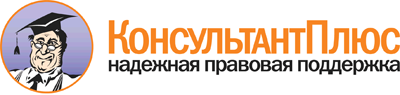 Приказ Минздрава России от 14.04.2015 N 187н
"Об утверждении Порядка оказания паллиативной медицинской помощи взрослому населению"
(Зарегистрировано в Минюсте России 08.05.2015 N 37182)Документ предоставлен КонсультантПлюс

www.consultant.ru

Дата сохранения: 19.11.2015N п/пНаименование должностейКоличество должностей, шт.1.Врач по паллиативной медицинской помощи1 должность на 100 тыс. взрослого населения2.Медицинская сестра2 должности на 1 должность врача по паллиативной медицинской помощиN п/пНаименованиеТребуемое количество, шт.1.Рабочее место врача12.Рабочее место медицинской сестры13.Весы для взвешивания больных14.Кушетка медицинская15.Термометр медицинский16.Стетофонендоскоппо числу врачей7.Тонометр для измерения артериального давления18.Шкаф медицинский19.Шкаф для хранения специальных рецептурных бланков для выписывания наркотических и психотропных лекарственных препаратов110.Ультрафиолетовая бактерицидная установкапо потребностиN п/пНаименование должностейКоличество должностей, шт.1.Заведующий - врач по паллиативной медицинской помощи1 должность2.Врач по паллиативной медицинской помощи1 должность на:100 тыс. человек городского населения, проживающего на территории обслуживания медицинской организации, в структуру которой входит выездная патронажная служба;100 тыс. человек сельского населения, проживающих на территории обслуживания медицинской организации, в структуру которой входит выездная патронажная служба3.Врач-психотерапевт <2>1 должность4.Медицинский психолог <3>1 должность5.Старшая медицинская сестра1 должность6.Медицинская сестра2 должности на 1 должность врача по паллиативной медицинской помощи7.Медицинский регистратор1 должность8.Младшая медицинская сестра по уходу за больными1 должность на 1 должность врача по паллиативной медицинской помощи9.Санитар0,5 должностиN п/пНаименованиеТребуемое количество, шт.1.Рабочее место врачапо числу врачей или фельдшеров2.Рабочее место старшей медицинской сестры13.Шкаф медицинский14.Термометр медицинскийпо числу врачей или фельдшеров5.Анализатор глюкозы в кровине менее 16.Тонометр для измерения артериального давленияпо числу врачей или фельдшеров7.Стетофонендоскоппо числу врачей или фельдшеров8.Укладка для оказания паллиативной медицинской помощипо потребности9.Автомобильне менее 1N п/пНаименование должностиКоличество должностей, шт.1.Заведующий - врач по паллиативной медицинской помощи1 должность2.Врач по паллиативной медицинской помощи1 должность на 20 коек;5,2 должности на 30 коек (в целях организации работы 1 круглосуточного поста на 30 коек)3.Врач-психотерапевт или медицинский психолог1 должность4.Старшая медицинская сестра1 должность5.Медицинская сестра палатная (постовая)15,6 должности на 30 коек (в целях организации работы 1 круглосуточного поста на 10 коек)6.Медицинская сестра процедурной1 должность7.Медицинская сестра перевязочной1 должность8.Медицинская сестра по массажу1 должность9.Младшая медицинская сестра по уходу за больными15,6 должности на 30 коек (в целях организации работы 1 круглосуточного поста на 10 коек)10.Санитар1 должность на 30 коек (для работы в процедурной и перевязочной)11.Сестра-хозяйка1 должностьN п/пНаименованиеТребуемое количество, шт.1.Рабочее место заведующего отделением12.Рабочее место врачапо числу врачей3.Рабочее место медицинской сестры палатной (постовой)по числу постов4.Тонометр для измерения артериального давленияпо числу врачей и постов5.Стетофонендоскоппо числу врачей6.Кровать функциональная или кроватьпо числу коек7.Тумбочка прикроватнаяпо числу коек8.Прикроватное кресло туалетное с высокой спинкой (или туалетный стул)1 на 5 коек9.Кресло-каталка1 на 15 коек, не менее 210.Каталка1 на 15 коек, не менее 211.Кушетка массажная1 на отделение12.Стойка (штатив) для инфузионных систем1 на 5 коек, не менее 1013.Термометр медицинскийпо количеству коек14.Кислородный концентратор <1>1 на 10 коек15.Аппарат для ингаляционной терапии переносной1 на 10 коек16.Вакуумный электроотсос1 на 10 коек17.Ультрафиолетовая бактерицидная установкапо потребности18.Холодильник для хранения лекарственных препаратов319.Сейф для хранения наркотических и психотропных лекарственных препаратов и специальных рецептурных бланков для выписывания наркотических и психотропных лекарственных препаратов120.Ходунки1 на 10 коек21.Шкаф для хранения лекарственных препаратов, не являющихся наркотическими и психотропными лекарственными препаратами1N п/пНаименование должностейКоличество должностей1.Главный врач или директор1 должность2.Заведующий отделением - врач по паллиативной медицинской помощи1 должность на 30 коек3.Врач по паллиативной медицинской помощи1 должность на 20 коек;5,2 должности на 30 коек (в целях организации работы 1 круглосуточного поста на 30 коек)4.Врач-невролог0,5 должности5.Провизор1 должность6.Врач-психотерапевт1 должность на отделение круглосуточного медицинского наблюдения и лечения7.Медицинский психолог1 должность на отделение круглосуточного медицинского наблюдения и лечения8.Главная медицинская сестра1 должность9.Старшая медицинская сестра1 должность на отделение круглосуточного медицинского наблюдения и лечения10.Медицинская сестра палатная (постовая)31 должность на 30 коек (в целях организации работы 1 круглосуточного поста на 5 коек)11.Медицинская сестра процедурной1 должность на 15 коек12.Медицинская сестра перевязочной1 должность на 15 коек13.Медицинская сестра по массажу1 должность на 15 коек14.Медицинская сестра диетическая0,5 должности15.Медицинская сестра1 должность на приемное отделение16.Медицинский регистратор1 должность на приемное отделение17.Медицинский статистик1 должность18.Младшая медицинская сестра по уходу за больными15,6 должности на 30 коек (в целях организации работы 1 круглосуточного поста на 10 коек)19.Санитар1 должность на:30 коек отделения круглосуточного медицинского наблюдения и лечения (для работы в процедурной и перевязочной);приемное отделение20.Сестра-хозяйка1 должность на отделение круглосуточного медицинского наблюдения и леченияN п/пНаименованиеТребуемое количество, шт.1.Рабочее место руководителя12.Рабочее место заведующего отделением13.Рабочее место врачапо числу врачей4.Рабочее место медицинской сестры палатной (постовой)по числу постов5.Тонометр для измерения артериального давленияпо числу врачей и постов6.Стетофонендоскоппо числу врачей7.Кровать функциональная или кроватьпо числу коек8.Стол прикроватный1 на 15 коек9.Тумбочка прикроватнаяпо числу коек10.Прикроватное кресло туалетное с высокой спинкой (или туалетный стул)1 на 5 коек11.Кресло-каталка1 на 5 коек12.Каталка1 на 15 коек, не менее 213.Каталка (кресло-каталка) для душа1 на 30 коек14.Стойка (штатив) для инфузионных систем1 на 3 койки15.Термометр медицинскийпо числу коек16.Кислородный концентратор <1>1 на 3 койки17.Аппарат для ингаляционной терапии переносной1 на 10 коек18.Вакуумный электроотсос1 на 10 коек19.Анализатор глюкозы в крови120.Холодильник для хранения лекарственных препаратов421.Сейф для хранения наркотических и психотропных лекарственных препаратов и специальных рецептурных бланков для выписывания наркотических и психотропных лекарственных препаратов122.Ультрафиолетовая бактерицидная установкапо потребности23.Ходунки1 на 10 коек24.Шкаф для хранения лекарственных препаратов, не являющихся наркотическими и психотропными лекарственными препаратами1N п/пНаименование должностиКоличество должностей1.Заведующий отделением1 должность2.Старшая медицинская сестра1 должность3.Медицинская сестра палатная (постовая)1 должность на 10 коек;15,6 должности на 30 коек (в целях организации работы 1 круглосуточного поста на 10 коек)4.Медицинская сестра процедурной1 должность5.Медицинская сестра по массажу <1>1 должность на 15 коек6.Младшая медицинская сестра по уходу за больными1 должность на 10 коек;15,6 должности на 30 коек (в целях организации работы 1 круглосуточного поста на 10 коек)7.Сестра-хозяйка1 должность8.Санитар1 должностьN п/пНаименованиеТребуемое количество, шт.1.Рабочее место заведующего отделением12.Рабочее место медицинской сестры палатной (постовой)по числу постов3.Тонометр для измерения артериального давления1 на 5 коек4.Стетофонендоскоп1 на 5 коек5.Кровать функциональная или кроватьпо числу коек6.Тумбочка прикроватнаяпо числу коек7.Прикроватное кресло туалетное с высокой спинкой (или туалетный стул)не менее 5 на отделение8.Кресло-каталка1 на 15 коек, но не менее 2 на отделение9.Каталка1 на 15 коек, но не менее 2 на отделение10.Стойка (штатив) для инфузионных систем1 на 5 коек11.Термометр медицинскийпо числу коек12.Ультрафиолетовая бактерицидная установкапо потребности13.Холодильник для хранения лекарственных препаратов314.Сейф для хранения наркотических и психотропных лекарственных препаратов и специальных рецептурных бланков для выписывания наркотических и психотропных лекарственных препаратовпо потребности15.Ходунки1 на 10 коекN п/пНаименованиеКоличество должностей1.Главный врач или директор1 должность2.Заведующий отделением - врач по паллиативной медицинской помощи1 должность3.Врач по паллиативной медицинской помощи1 должность на приемное отделение4.Врач-психотерапевт или медицинский психолог1 должность на отделение сестринского ухода5.Главная медицинская сестра1 должность6.Старшая медицинская сестра1 должность на отделение сестринского ухода7.Медицинская сестра1 должность на приемное отделение8.Медицинская сестра палатная (постовая)1 должность на 10 коек15,6 должности на 30 коек (в целях организации работы 1 круглосуточного поста на 10 коек)9.Медицинская сестра процедурной1 должность на 30 коек10.Медицинская сестра по массажу1 должность на 30 коек11.Младшая медицинская сестра по уходу за больными1 должность на 10 коек15,6 должности на 30 коек (в целях организации работы 1 круглосуточного поста на 10 коек)12.Санитар1 должность на:30 коек отделения сестринского ухода;приемное отделение13.Сестра-хозяйка1 должностьN п/пНаименованиеТребуемое количество, шт.1.Рабочее место главного врача (директора)12.Рабочее место заведующего отделениемпо числу отделений сестринского ухода3.Рабочее место медицинской сестры палатной (постовой)по числу постов в отделении сестринского ухода4.Тонометр для измерения артериального давления1 на 5 коек;1 на приемное отделение5.Стетофонендоскоп1 на 5 коек;1 на приемное отделение6.Кровать функциональная или кроватьпо числу коек7.Тумбочка прикроватнаяпо числу коек8.Прикроватное кресло туалетное с высокой спинкой (или туалетный стул)не менее 5 на отделение сестринского ухода10.Кресло-каталка1 на 15 коек, но не менее 211.Каталка1 на 15 коек, но не менее 212.Стойка (штатив) для инфузионных систем1 на 5 коек13.Термометр медицинскийпо числу коек14.Анализатор глюкозы в крови115.Холодильник для хранения лекарственных препаратов416.Шкаф для хранения лекарственных препаратов117.Сейф для хранения наркотических и психотропных лекарственных препаратов и специальных рецептурных бланков для выписывания наркотических и психотропных лекарственных препаратовпо потребности18.Ходунки1 на 10 коек